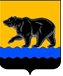 ГЛАВА ГОРОДА НЕФТЕЮГАНСКА постановлениег.НефтеюганскО награжденииВ соответствии с Положением о наградах и почётном звании муниципального образования город Нефтеюганск, утвержденным решением Думы города Нефтеюганска от 31.10.2016 № 30-VI, представленным ходатайством председателя Совета ветеранов пожарной охраны и спасателей Тюменской области А.Г.Ибрагимова от 11.03.2019 № 8, постановляю:1.Наградить:1.1.Благодарственным письмом главы города Нефтеюганска:1.1.1.за высокое профессиональное мастерство, безупречную работу и в связи с празднованием Дня пожарной охраны:2.Вручить лицам, указанным в пункте 1 настоящего постановления, подарочно-сувенирную продукцию, цветы согласно приложению.3.Департаменту по делам администрации города (Нечаева С.И.) разместить постановление на официальном сайте органов местного самоуправления города Нефтеюганска в сети Интернет.4.Контроль исполнения постановления оставляю за собой.Исполняющий обязанности главы города Нефтеюганска            	                                                     А.В.ПастуховПриложение к постановлениюглавы города от 26.03.2019 № 29Подарочно-сувенирная продукция, цветы26.03.2019              № 29ГоловатскогоАлександра Ильича-ветерана пожарной охраны, члена Общественной организации ветеранов пожарной охраны и спасателей Тюменской области;ЧескидоваГригория Анатольевича-ветерана пожарной охраны, члена Общественной организации ветеранов пожарной охраны и спасателей Тюменской области;ШумскогоЛеонида Валентиновича-ветерана пожарной охраны, члена Общественной организации ветеранов пожарной охраны и спасателей Тюменской области.№ п/пНаименованиеКоличество (штук)Багетная рамка 1Бланк благодарственного письма с символикой города1Букет живых цветов (9 роз, 1 веточка гипсофилы, упаковка)1